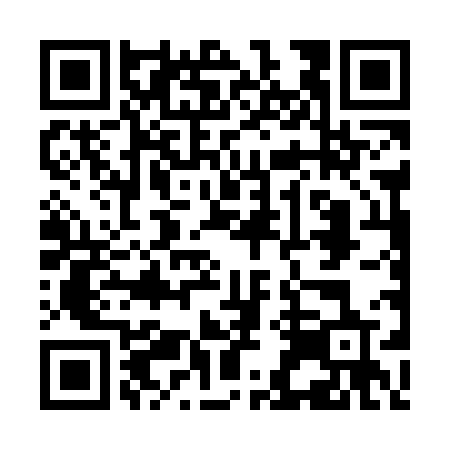 Ramadan times for Cove of Calvert, Maryland, USAMon 11 Mar 2024 - Wed 10 Apr 2024High Latitude Method: Angle Based RulePrayer Calculation Method: Islamic Society of North AmericaAsar Calculation Method: ShafiPrayer times provided by https://www.salahtimes.comDateDayFajrSuhurSunriseDhuhrAsrIftarMaghribIsha11Mon6:106:107:221:154:357:097:098:2212Tue6:086:087:211:154:367:107:108:2313Wed6:076:077:191:154:367:117:118:2414Thu6:056:057:171:154:377:127:128:2515Fri6:036:037:161:144:377:137:138:2616Sat6:026:027:141:144:387:147:148:2717Sun6:006:007:131:144:387:157:158:2818Mon5:595:597:111:134:397:167:168:2919Tue5:575:577:101:134:397:177:178:3020Wed5:555:557:081:134:407:187:188:3121Thu5:545:547:071:134:407:197:198:3222Fri5:525:527:051:124:407:207:208:3323Sat5:515:517:041:124:417:217:218:3424Sun5:495:497:021:124:417:227:228:3525Mon5:475:477:001:114:427:237:238:3626Tue5:465:466:591:114:427:247:248:3727Wed5:445:446:571:114:427:257:258:3828Thu5:425:426:561:104:437:267:268:3929Fri5:415:416:541:104:437:277:278:4030Sat5:395:396:531:104:437:287:288:4231Sun5:375:376:511:104:447:287:288:431Mon5:365:366:501:094:447:297:298:442Tue5:345:346:481:094:447:307:308:453Wed5:325:326:471:094:457:317:318:464Thu5:305:306:451:084:457:327:328:475Fri5:295:296:441:084:457:337:338:486Sat5:275:276:421:084:457:347:348:497Sun5:255:256:411:084:467:357:358:508Mon5:245:246:391:074:467:367:368:529Tue5:225:226:381:074:467:377:378:5310Wed5:205:206:361:074:477:387:388:54